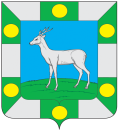 Администрация сельского поселенияСпиридоновка  муниципального  района ВолжскийСамарской областиПОСТАНОВЛЕНИЕот «28» сентября  2018 г.							    № 41О назначении публичных слушаний по проекту планировки территории и проекту межевания территории для и строительства объекта             АО «Самаранефтегаз»: 4988П «Сбор нефти и газа  со скважин №№ 100, 162, 164  Никольско - Спиридоновского месторождения», на территории муниципального района Волжский, в границах сельского поселения СпиридоновкаВ соответствии с Градостроительным кодексом РФ, Федеральным Законом РФ от 06.10.2003г. №131-ФЗ «Об общих принципах организации местного самоуправления в Российской Федерации», Уставом сельского поселения Спиридоновка муниципального района Волжский  Самарской области. В целях выявления общественного мнения и внесения предложений по проекту планировки территории и проекту межевания территории для строительства объекта АО «Самаранефтегаз»: 4988П «Сбор нефти и газа со скважин №№ 100, 162, 164 Никольско - Спиридоновского месторождения», на территории муниципального района Волжский, в границах сельского поселения Спиридоновка, ПОСТАНОВЛЯЕТ:Назначить публичные слушанья по проекту планировки территории и проекту межевания территории для проектирования и строительства объекта АО «Самаранефтегаз»: 4988П «Сбор нефти и газа со скважин №№ 100, 162, 164 Никольско - Спиридоновского месторождения», на территории муниципального района Волжский, в границах сельского поселения Спиридоновка с 01.10.2018 г. по 30.10.2018 г.Назначить лицом, ответственным за организацию и проведение публичных слушаний, за ведение протокола публичных слушаний и протокола мероприятий по информированию жителей поселения по вопросу публичных слушаний заместителя главы сельского поселения Спиридоновка муниципального района Волжский Самарской области Корнеева М.В.Определить местом проведения публичных слушаний, в том числе местом проведения мероприятий по информированию жителей сельского поселения Спиридоновка муниципального района Волжский по проекту планировки территории и проекту межевания территории для проектирования и строительства объекта АО «Самаранефтегаз»: 4988П «Сбор нефти и газа со скважин №№ 100, 162, 164 Никольско - Спиридоновского месторождения», на территории муниципального района Волжский, в границах сельского поселения Спиридоновка, здание администрации с.п. Спиридоновка, расположенное по адресу: 443527, Самарская область, село Спиридоновка, ул. Советская, д. 114 «А».Мероприятия по информированию жителей сельского поселения Спиридоновка по публичным слушаниям назначить на 23.10.2018 г.            в 10:00.Прием замечаний и предложений от заинтересованных лиц по публичным слушаниям по проекту планировки территории и проекту межевания территории для строительства объекта АО «Самаранефтегаз»: 4988П «Сбор нефти и газа со скважин №№ 100, 162, 164 Никольско - Спиридоновского месторождения», на территории муниципального района Волжский, в границах сельского поселения Спиридоновка осуществлять заместителю главы сельского поселения Спиридоновка муниципального района Волжский Самарской области Корнееву М.В. с 01.10.2018г. по 30.10.2018 г., по адресу: 443527, Самарская область, село Спиридоновка, ул. Советская, д. 114 «А».Опубликовать настоящее постановление в газете  «Новости Спиридоновки» и на официальном сайте администрации сельского поселения Спиридоновка.Настоящее постановление вступает в силу со дня его официального опубликования.Глава сельского поселенияСпиридоновка								Н.П. Андреев